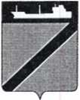 АДМИНИСТРАЦИЯ ТУАПСИНСКОГО ГОРОДСКОГО ПОСЕЛЕНИЯТУАПСИНСКОГО РАЙОНАПОСТАНОВЛЕНИЕот ________________                                                             № _______________г. ТуапсеО признании утратившим силу постановления администрации Туапсинского городского поселения Туапсинского района от 29 декабря 2016 года № 2016 «Об утверждении порядка установления регулируемых тарифов на перевозки пассажиров и багажа автомобильным транспортом по муниципальным маршрутам регулярного сообщения в Туапсинском городском поселении»В соответствии с Федеральным законом от 13 июля 2015 г. № 220-ФЗ «Об организации регулярных перевозок пассажиров и багажа автомобильным транспортом и городским наземным электрическим транспортом в Российской Федерации и о внесении изменений в отдельные законодательные акты Российской Федерации», Законами Краснодарского края от 21 декабря 2018 г. № 3931-КЗ «Об организации регулярных перевозок пассажиров и багажа автомобильным транспортом и городским наземным электрическим транспортом в Краснодарском крае», от 31 мая 2019 г.  № 4056-КЗ «О наделении органов местного самоуправления в Краснодарском крае отдельными государственными полномочиями Краснодарского края по установлению регулируемых тарифов на перевозки пассажиров и багажа автомобильным и городским наземным электрическим транспортом по муниципальным маршрутам регулярных перевозок в границах муниципального образования и перевозки пассажиров и багажа автомобильным транспортом по смежным межрегиональным маршрутам регулярных перевозок в границах федеральной территории "Сириус" и Краснодарского края»  п о с т а н о в л я ю:1. Признать утратившим силу постановление администрации Туапсинского городского поселения Туапсинского района от 29 декабря 2016 года № 2016 «Об утверждении порядка установления регулируемых тарифов на перевозки пассажиров и багажа автомобильным транспортом по муниципальным маршрутам регулярного сообщения в Туапсинском городском поселении».2. Общему отделу администрации Туапсинского городского поселения (Кот А.И.) обнародовать настоящее постановление в установленном порядке.3. Контроль за выполнением настоящего постановления возложить на заместителя главы администрации Туапсинского городского поселения Туапсинского района Заикина И.В.4. Постановление вступает в силу со дня его обнародования.	Глава Туапсинского городского поселенияТуапсинского района                                                                     С.В. Бондаренко